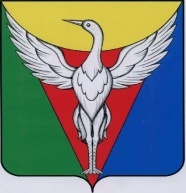 АДМИНИСТРАЦИЯ МАЯКСКОГО СЕЛЬСКОГО ПОСЕЛЕНИЯОКТЯБРЬСКОГО МУНИЦИПАЛЬНОГО РАЙОНАЧЕЛЯБИНСКОЙ ОБЛАСТИПОСТАНОВЛЕНИЕ__________________________________________________________________12.02.2021 г.    № 06Об утверждении бюджетного прогноза Маякского сельского  поселенияна долгосрочный период до 2026 года В соответствии со статьёй 170.1 Бюджетного Кодекса Российской Федерации, Постановлением Администрации Маякского сельского поселения от 09.02.2016 г.  N 7 "О порядке разработки и утверждения бюджетного прогноза Маякского сельского поселения на долгосрочный период.ПОСТАНОВЛЯЕТ:1. Утвердить бюджетный прогноз Маякского сельского поселения на долгосрочный период  до 2026 года (прилагается).2.  Контроль над  исполнением настоящего постановления возложить на Главу Маякского сельского поселения Б.Я. Хатынова.3. Настоящее Постановление Маякского сельского поселения вступает в силу с момента подписания.Глава Маякского сельского поселения                                              Б.Я. ХатыновУтвержденПостановлением АдминистрацииМаякского сельского поселенияОт 12.02.2021 г.     №06 Бюджетный прогнозМаякского сельского поселения до 2026 года1.Подходы и методология разработки бюджетного прогнозаБюджетный прогноз Маякского сельского поселения  на долгосрочный период до 2026 года разработан на основе прогноза социально-экономического развития Маякского сельского поселения  на период до 2026 года, с учетом основных направлений бюджетной и налоговой политики Маякского сельского поселения . Бюджетный прогноз разработан в условиях налогового и бюджетного законодательства, действующего на момент его составления.Целью долгосрочного бюджетного планирования в Маякском сельском поселении  является определение долгосрочных тенденций изменения объема и структуры доходов и расходов бюджета, структуры и условий привлечения и обслуживания заимствований, а также выработка на их основе соответствующих мер, направленных на повышение устойчивости и обеспечение долгосрочной сбалансированности бюджета сельского поселения.При разработке долгосрочного бюджетного прогноза по доходам использовались данные по доходам за предыдущий год, ожидаемые итоги текущего года с учетом факторов, которые в долгосрочном периоде могут оказать влияние на их формирование. К таким факторам относятся демографические изменения, фонд оплаты труда, динамика доходов населения, и другие показатели экономического развития территории, нашедшие отражение в прогнозе социально-экономического развития Маякского сельского поселения на период до 2026 года. Обеспечение сбалансированности и финансовой стабильности является основным приоритетом бюджетной политики Маякского сельского поселения. В долгосрочной перспективе расходы бюджета в полном объеме обеспечены доходами и источниками финансирования дефицита. Муниципальные программы Маякского сельского поселения, являющиеся документами стратегического планирования, позволяют обеспечить выбор приоритетных направлений использования бюджетных средств, которые в первую очередь направляются на исполнение действующих расходных обязательств. Объемы действующих расходных обязательств (предельные расходы) начиная с 2024 года пересчитаны по следующим коэффициентам (к 2019 г.): 2024 г. - 1,06; 2025 г. - 1,08; 2026  г. - 1,1. Большая часть расходов бюджета Маякского сельского поселения по-прежнему приходится на социально-культурную сферу. Прогноз текущих расходов бюджета до  2026  года предполагает, что в целом их состав в будущем остается неизменным. Однако должен измениться подход к их планированию с применением нормативного метода.2.Бюджетные риски бюджета Маякского сельского поселения в целях долгосрочного бюджетного планированияИсточники бюджетных рисков, результатом воздействия которых  является ухудшение условий сбалансированности по сравнению с примененными подходами при составлении долгосрочного бюджетного прогноза:- рост уровня безработицы,  как следствие, уменьшение поступления в бюджет налога на доходы физических лиц – основного доходного источника местного бюджета (характеристика риска: внешний);- неформальная занятость, сопряженная с нарушениями трудовых и социальных гарантий негативно влияет на наполняемость бюджета (характеристика риска: внешний);- рост уровня инфляции (характеристика риска: внешний);- высокая степень неопределенности объемов поступлений в долгосрочном периоде межбюджетных трансфертов в виде дотации на сбалансированность (характеристика риска: внешний);- изменение параметров долговой нагрузки и связанные с этим возможные корректировки в выборе приоритетов финансового обеспечения расходных обязательств (характеристика риска: внутренний).3. ПриложенияПрогноз параметров бюджета Маякского сельского поселения до  2026  года представлен в приложении 1 к бюджетному прогнозу.Показатели финансового обеспечения муниципальных программ на период их действия представлены в приложении 2 к бюджетному прогнозу.Приложение 2 к бюджетному прогнозу Маякского сельского поселения  на 2021 -2026 годы